Curriculum VitaeArno Teigeler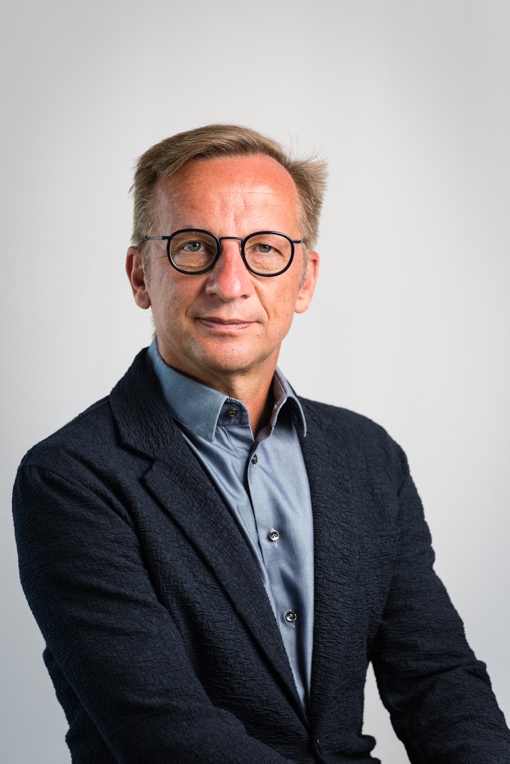 Arno TeigelerDr. Lelykade 214b2583CP Scheveningen06-23365363arno@teigeler.nlZachte heelmeesters boeken klinkende resultaten!Mijn stijl van leidinggeven wordt meestal beschreven als die van een “Informeel Leider”, dienend leiderschap. Daar ligt ook mijn passie, op die manier zorgen dat een team het beste uit zichzelf haalt. Door mijn ervaring in internationale multiculturele omgevingen kan ik snel de verschillende spelers en hun behoeften inschatten. Door iedereen een rol te laten nemen die aansluit bij die behoeften komt het team in zijn kracht en worden de afgesproken doelen gehaald.Ik combineer dit met de ambitie om de afgesproken resultaten te behalen. Ik ben “zacht” op de menskant maar rond doelen ben ik hard, die móeten worden bereikt. Dit doe ik door een “can do”  mentaliteit te stimuleren, gecombineerd met het (vóór de deadline) afkappen van ieder gesprek over waarom iets niet kan. De energie blijft dan gericht op het halen van de deadlines: mijn stelling is dat ná de deadline zo nodig alle tijd beschikbaar is voor het afleggen van verantwoording over waarom het traject niet gehaald is.Dat dit principe werkt, blijkt uit mijn track-record: op tijd het met de business afgesproken resultaat als regel. Oók als het de eerste succesvolle implementatie van SAP-lease in Europa of het in één weekend vernieuwen van de hardware, systeemsoftware en database-omgeving betrof. En bij al die trajecten moest en kon “de winkel” openblijven.Ik kom met name goed tot mijn recht als er richting moet worden gegeven aan het zoekproces naar de nieuwe orde in de chaos. Ik herken snel de grote lijn en kan goed abstraheren. Perfectie nastreven op details kost mij daarentegen moeite.Mijn people-management skills zijn erop gericht om de individuele leden van het team te motiveren en samen te laten werken. Ik zorg ook dat men elkaars kracht ziet en daar gebruik van maakt. Ook heb ik ervaring met het begeleiden van medewerkers naar een nieuwe carrièrestap.Bij Amstel Lease was ik ICT eindverantwoordelijk. Bij Quion was ik lijnverantwoordelijk voor het ICT onderdeel dat alle systeemveranderingen uitvoert. Bij Nidera was ik wereldwijd eindverantwoordelijk voor de automatisering. Sinds Januari 2010 ben ik zelfstandig ondernemer.Mijn vrijetijdsbesteding: hardlopen (marathons), fotograferen en het bijhouden en uitbreiden van mijn vliegbrevet.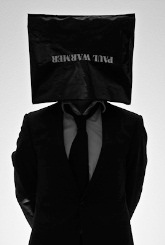 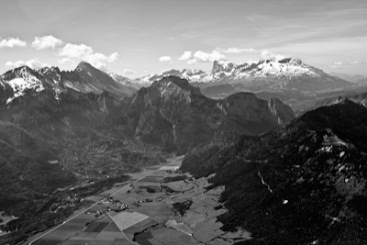 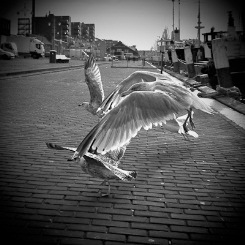 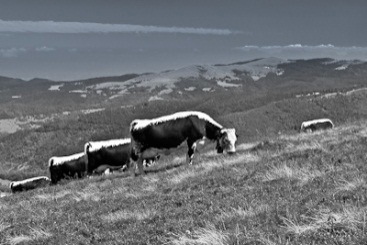 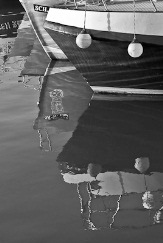 Algemeen	Naam	Arno TeigelerWoonplaats	ScheveningenGeboortedatum	2 Maart 1962Geslacht	MannelijkNationaliteit	NederlandseOpleidingen	Algemene opleidingen	Atheneum B	diploma 1981Informatica	niet afgerondHBO bedrijfskunde	diploma 1995Doctoraal Bedrijfskunde	diploma 1998Cursussen en trainingen	NIBE Bankbedrijf: Kernfuncties en TaakuitoefeningConflicthantering (Hogeschool van Amsterdam)Presentatietechniek (Boertien)Krauthammer Management Training voor Hoger KaderDiverse Cap Gemini Vakopleidingen SysteemontwikkelingCap Gemini: ProjectmanagementCap Gemini: P-Management BeoordelenCap Gemini: P-Management CoachenCap Gemini: Internationaal Project- en ProgrammamanagementTalenkennis	Engels, spreken goed, schrijven goedFrans, spreken goed, schrijven redelijkDuits, spreken redelijk, schrijven redelijkErvaring	Branches	Banken en verzekeringenCommodity tradingGezondheidszorgLoterijen en KansspelenMateriedeskundigheid	Agile/Scrum/SAFe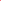 	Multi-disciplinaire teams (met name transitie naar)	VerandermanagementProject & programmamanagementConsumenten kredietverleningHypotheken/hypotheekservicingLeasingMarketingProcesoptimalisatieManagement informatiesystemenKennis- en kwaliteitsmanagementEfficiency en effectiviteit ITHerontwerp en inrichting IT-afdelingenPeriode	Juni 2014 – HedenKlant	AlfamFunctie	DeliverymanagerOmgeving:	Om de Challenge 2017 (verdubbeling kredietportefeuille) te halen had Alfam begin 2014 de eerste stappen voor het Agile inrichten van haar ontwikkelorganisatie (20 fte) gezet. Delivery Manager was een nog niet bestaande rol. Taak was het verbreden, verbeteren en stroomlijnen van de ontwikkelorganisatie. De veranderstraat heeft inmiddels een extern budget van €6M en in totaal 55 fte over meerdere teams.	In het laatste halfjaar heb ik als Program Owner Moneyou bijgedragen aan een succesvolle lancering Moneyou Lenen 2.0Resultaten:	Een nieuw commercieel product (op tijd) wat leidde tot een verdubbeling van de productie en een veranderstraat die drie jaar lang binnen budget iedere twee weken een nieuwe release opleverde, zonder productie-verstoringen.	Transitie van de veranderstraat naar multi-disciplinaire teams via een aantal tussenstappen.Periode	Januari 2013 – December 2013Klant	StaatsloterijFunctie	ProjectmanagerOmgeving:	Het Siebel Campagne Management Tool was een al 2,5 jaar lopend (slepend) project wat nog geen bruikbaar resultaat had opgeleverd. Met de leverancier was een patstelling ontstaan. Vanaf Mei werden aan dit traject een drietal trajecten toegevoegd, met als doel te zorgen voor een nieuwe, stabiele, verbeterde data-infrastructuur inclusief (her)inrichten marketing-organisatie en informatiemanagement.	In deze omgeving moesten Agile en watervaltrajecten worden afgestemd op elkaar en op een harde business-kalender: de trekkingen.Resultaten:	Werkend Campagne Management Tool, organisatievoorstellen voor de nieuwe organisatieonderdelen inclusief start transitie, nieuwe klantcontact-strategie, oplossingsrichting voor de nieuwe data-infrastructuur.Periode	September 2012 – Januari 2013Klant	CASAFunctie	Interim Hoofd AutomatiseringOmgeving:	Binnen deze keten van klinieken (zes vestigingen) eindverantwoordelijk voor de automatisering.Resultaten:	Binnen CASA stonden een aantal (technische) implementatietrajecten startklaar (uitrol nieuw netwerk, wifi, videoconferencing) en ook stond de verhuizing van de kliniek Amsterdam naar een nieuwe locatie gepland, waarbij op vrijdag de laatste operatie op de oude en op maandag de eerste operatie op de nieuwe locatie plaatsvond. Deze veranderkalender is volledig en met succes uitgevoerd, daarnaast is een al twee jaar slepend issue rondom kwaliteit Voip-telefonie met de leverancier opgelost.Periode	December 2010 – Maart 2012Klant	INGFunctie	Projectmanager DatamigratieOmgeving:	Binnen het domein Beleggen verantwoordelijk voor de migratie van de resterende beleggingsportefeuille naar het nieuwe beleggingsplatform.Resultaten:	Na dit traject zouden de oude omgevingen kunnen worden uitgezet (117 systemen en een jaarlijkse besparing van 10M€). Het project datamigratie was verantwoordelijk voor het juist en volledig omzetten van de Beleggingsportefeuilles en werd conform planning & Budget opgeleverd.Verantw.:	Projectbudget €3,0M.Periode	Oktober 2010 – Juli 2011Klant	KarakterFunctie	Manager ICTOmgeving:	Karakter is een instelling voor Kinder- en Jeugdpsychiatrie, in de periode 2000-2010 sterk gegroeid naar in totaal 1000 mdw. De IT-afdeling was daarin onvoldoende meegegroeid. Dit had begin 2010 een crisis veroorzaakt en in oktober 2010 was dit nog altijd niet afdoende onder controle.Resultaten:	De voorgenomen veranderingen werden eind 2010 met succes in productie genomen. Parallel werd een voorstel voor herinrichting van ICT uitgewerkt en geaccepteerd door RvB. Na opstart van deze herinrichting werd deze overgedragen aan de staande organisatie.Verantw.:	Eindverantwoordelijk voor het ICT domein.Periode	December 2007 – December 2009Werkgever	Amstel LeaseFunctie	Manager ICT & FacilitiesOmgeving:	Amstel Lease is een volle dochter van ABN Amro waar de equipment lease activiteiten zijn ondergebracht. Amstel Lease is marktleider in grote en//of complexe deals en nummer 2 qua volume.	De overname van ABN Amro door Fortis maakte dat Amstel Lease onderdeel zou worden van de Fortis Lease groep. In de aanloop naar de integratie werd de succesvolle implementatie van SAP als basis gekozen voor de groep. In de periode erna werd het resterende systeemlandschap vernieuwd.	Implementatiepartner voor SAP was IBM, het beheer van SAP werd uitbesteed aan Cap Gemini (India).Resultaten:	Eerste succesvolle implementatie van SAP CRM-lease in Europa. Roll-out van een nieuw front-end. Implementatie van een nieuwe telefooncentrale en introductie van een redundant server-omgeving. Gedurende al die veranderingen was er vrijwel geen ongeplande downtime.Verantw.:	Eindverantwoordelijk voor het ICT domein, rapporterend aan de CFO. Budget €5M.Periode	December 2003 – November 2007Werkgever	QuionFunctie	Manager Ontwikkeling & BeheerOmgeving:	Snel groeiende Hypoheekservicer, van 100 naar 400 medewerkers in 3 jaar tijd. De afdeling Ontwikkeling & Beheer was  het ICT-onderdeel waar alle veranderingen (zowel applicatief als infrastructuur) werden uitgevoerd.Resultaten:	Alle opleveringen op tijd & werkend.	Binnen 9 maanden een succesvolle migratie naar een nieuwe database-omgeving op nieuwe hardware (servers, netwerk, SAN) én het zetten van de eerste stap naar systeemvernieuwing door implementatie van een Service Oriented Architectuur met Oracle-technologie. Over deze veranderingen op diverse seminars gesproken (oa. Oracle Open World in San Francisco).	Realisatie van de overstap van Argenta naar Quion (goed voor méér dan een kwart van de omzet). 	Uitvoering van een doorlopend verbeterprogramma binnen de afdeling.Verantw.:	Aansturing in lijn van 30 fte en functioneel nog eens 15 fte binnen het veranderprogramma. Budget €4M.Periode	Juni 2002 – December 2003Werkgever/Klant	De Rede Groep/ABN AmroFunctie	ProjectmanagerOmgeving:	Het hypotheekbedrijf was sterk in beweging, onder andere liep een centralisatietraject. In eerste instantie was er vanuit de Regio’s weinig vertrouwen in de centrale (project)-organisatie.Resultaten:	Een breed gedragen ontwerp voor de hypotheekprocessen waarbij knelpunten zijn opgelost, een duidelijk migratiepad is beschreven en een projectenkalender is opgesteld, met hersteld vertrouwen als gevolg.	In het laatste deel van de opdracht is onder hoge tijdsdruk de centralisatie van de Regio’s naar Amersfoort met succes uitgevoerd, dit betekende het verplaasen van 280 arbeidsplaatsen.Verantw.:	Realisatie van bovenstaande als projectmanager van een team van ca. 15 fte’s en een grote multi-disciplinaire werkgroep met vertegenwoordiging uit alle Regio’s.Periode	Januari 2001- December 2001Werkgever	Cap Gemini Ernst en Young, intern sector Financial ServicesFunctie	Business Support ManagerNivo:	Staf, rapporterend aan sectormanager (1200 mdw)Omgeving:	De stafunit Business Support van de sector Financial Services bundelt de disciplines Kennis, Kwaliteit, Staffing, Sales Support en Delivery Support (12 FTE)Verantw.:	Budget 2,4 Mfl., Personeel 4 lijn, rest functioneel. Procesverantwoordelijk voor de uitgebrachte grote offertes.Periode	November 1999- December 2000Werkgever	NideraFunctie	Chief Information OfficerNivo:	Senior mgmnt, rapporterend aan CEOOmgeving:	Eindverantwoordelijk voor de ICT van deze multinational, een commodity trader met 1600 medewerkers. Implementatie nieuwe website voor alle landen mbv CMS.Verantw:	Budget 8Mfl, personeel 15 lijn, 25 (wereldwijd) functioneel.Periode	October 1996 – November 1998Werkgever/Klant	Cap Gemini, intern divisie FinanceFunctie	Business Support ManagerNivo:	Lid MT divisie Finance, rapporterend aan General ManagerOmgeving:	Samensmelten van de disciplines Resource Allocatie, Kwaliteits- en Kennismanagement tot een nieuwe stafunit.Verantw.:	Budget 1,5 Mfl, lid van het managementteam van de divisie Finance en rapporteerde direct aan de General Manager.Periode	Juni 1996  September 1996Werkgever/Klant	Cap GeminiFunctie	Deputy Unit ManagerOmgeving:	Aansturen van de software factory van de divisie Finance, de belangrijkste taak was het onderzoeken waarom deze unit niet aan de verwachtingen voldeed en het inzetten van het proces om deze situatie te veranderen.Verantw.:	Operationele aansturing van de unit (60 mdw).Periode	Maart 1995  Mei 1996Werkgever/Klant	Cap Gemini, internFunctie	Deputy Area Quality ManagerNivo:	ConcernstafOmgeving:	Area Quality Management was een overkoepelend staforgaan over het Quality Management van de verschillende divisies/werkmaatschappijen in Nederland, België en Luxemburg.Verantw.:	Behalen en behouden van de ISO-9001 certificaten van de divisies.Periode: Augustus 1984 - Maart 1995Diverse projecten en klanten binnen Volmac.